Questions à répondre en comunnauté – groupe :IdentificationParticipants (liste de tous les participents et toutes les participantes) :Groupe – communauté qui répond :Organisation, institution ou réseau ecclésial qui vous invite à participer :Diocèse :Paroisse :Ville – Commune :Mouvement (facultatif) :Pays :Permanence (à choisir) :Nous nous réunissons juste pour répondre à ce « temps d’écoute » Qu’est-ce qui vous unit pour développer ce travail-ci ?Nous sommes un groupe – communauté stableNom du groupe – communauté :Quel est l’objectif ou l’activité principale de votre groupe – communauté ?Comment avez-vous su pour ce temps d’écoute ?Réseaux sociauxActivité pastorale à laquelle nous participonsMédiasParoisse - chapelleAutres (à indiquer)Réflexion Communautaire à partir de l’Action PastoraleA propos de l’action pastorale :Veuillez faire une liste des actions pastorales les plus significatives que vous entreprenez dans votre communauté, puis identifiez quelques-unes de leurs caractéristiques :Temporalité :Permanente : C’est une action pastorale qui se réalise depuis longtemps et qui fait partie des actions permanentes de notre communauté, groupe, paroisse ou mouvement.Projet : Elle répond à un besoin spécifique et duréra aussi longtemps que la situation le justifie ou qu’il y ait un financement.Occasionnelle : Uniquement dans des situations émergentes et pour une période relativement limitée.Domaine de l’action pastorale:Formatif : Préparation, développement et mise en œuvre de cours ou de processus de formation sur des thèmes liés à l’Église, à l’organisation ecclésiale ou à sa mission.Missionnaire : Des groupes – communautés voués à l’annonce la Bonne Nouvelle par la visite de maisons, l’accompagnement de groupes et de personnes spécifiques, peut être une activité permanente ou pour une période de temps déterminée de manière périodique. Par exemple : Missions d’été, missionnaires dans des secteurs spécifiques.Pastorale sociale - Caritas : Des actions d’aide et de promotion en faveur de personnes et/ou groupes en situation de vulnérabilité ou de pauvreté. Par exemple : Écologie, urgences, économie sociale et solidaire, incidence politique, migrations, pastorale pénitentiaire, pastorale de la santé, peuples originaires, formation au travail, cantines communautaires, cabinets de consultation, service de défense judiciaire, visite aux malades, camps d’été.Travail avec les ministères ecclésiaux : Presbytérat, diaconat permanent, laïcs, vie consacrée, promotion de la présence féminine dans l’EgliseItinéraires du discipulat missionnaire :Pastorale sacramentelle : Préparation et célébration des sacrements. Par exemple : Catéchèse, communion aux malades, préparation au sacrement de la réconciliation.Pastorale des jeunes :Pastorale familiale :Pastorale liturgique : Des groupes ou des activités voués à la préparation ou au soutien des célébrations liturgiques et de l’Eucharistie. Par exemple : chœur, coudé, lecteurs de mot, décoration du templeCommunauté de vie : Un groupe de personnes qui se réunissent de manière périodique pour partager la vie, prier et approfondir dans le discipulat. Selon le style ou le charisme, le groupe peut ou non accomplir un service pastoral ensemble.Pastoraux spécialisés : Des communautés qui se consacrent à un domaine spécifique d’intervention. Par exemple : les écoles, les hôpitaux, les prisons, les maisons pour personnes âgées ou pour enfants, la pastorale des communications, les foyers de protection des femmes victimes de violence.Une autre action pastorale : Veuillez la décrire brièvement.Autres groupesDestinataires ou interlocuteurs : Personnes avec lesquelles vous travaillez directement dans l’action pastorale. Par exemple : les enfants, des peuples originaires, les migrants, les fiancés, les fidèles, les paysans, les personnes privées de liberté...Esquisse de la feuille de réponse :Veuillez compléter le tableau suivant pour caractériser les actions pastorales que vous réalisez :Après avoir vu tout ce que nous faisons... Qu’est-ce qui nous fait le plus mal dans cette réalité que nous vivons ?Qu’est-ce qui nous donne le plus d’espoir dans cette réalité que nous vivons?Quels sont les thèmes les plus importants pour notre action pastorale ?A partir de la liste ci-dessous, veuillez sélectionnez les 5 thèmes centraux de votre action pastorale et les 5 qui sont les moins représentatifs.(Discuter dans la communauté et arriver à une liste commune.)Quels défis cette réflexion nous pose-t-elle ? La pandémie de COVID-19, signe d’un changement d’époque.Le modèle économique et social qui se retourne contre l’être humain. L’exclusion croissante, la culture du rejet et les pratiques de solidarité.L’écoute du cri de la terre, prendre soin de notre maison commune.La violence croissante dans nos sociétés.Les grandes lacunes éducatives, la nécessité d’un « Pacte Educatif Global ».Les migrants, les réfugiés et les victimes de la traite des êtres humains en tant que nouveaux visages de la culture du rejet.Les peuples autochtones et d’ascendance africaine : vers une pleine citoyenneté dans la société et l’Église. La mondialisation et la démocratisation de la communication sociale. L’affaiblissement de la politique et la démocratie dans nos pays.Le vieillissement de la population.L’information débordante, les connaissances fragmentées et l’urgence d’une vision inclusive. L’augmentation du nombre de personnes se déclarant agnostiques, non croyants ou athées en Amérique latine et les Caraïbes.La croissante augmentation des églises évangéliques et de réveil dans notre continent. Le défi d’un plus grand développement de la pastorale urbaine et des grandes villes. Les nouveaux défis de la famille et ses différentes réalités.Les jeunes en tant qu’acteurs sociaux et gestionnaires de la culture. Le défi de la pleine participation des femmes dans la société et l’Église. La prévention des abus sexuels dans l’Église et l’accompagnement des personnes lésées. Le cléricalisme, grand obstacle pour une Église synodale. Vers une Église itinérante et synodale, marchant sur de nouvelles routes. Autres (préciser).Esquisse de la feuille de réponse :Notre chemin comme disciples missionaires : A partir de la liste ci-dessous, veuillez répondre aux question suivantes :Quels sont les 5 aspects qui nous défient ou que nous devrions incorporer dans notre chemin comme disciples missionnaires ?Comment pourrions-nous intégrer ces dynamismes pastoraux dans notre vie personnelle et communautaire au sein de notre mission ecclésiale particulière?Liste de thèmes : La lecture de la réalité, discernement des signes des temps.L’approfondissement dans le discipulat.Être des disciples missionnaires au service de la vie.Evangélisation, promotion humaine et libération authentique.L’appel à une écologie intégrale.La construction d’une économie solidaire, durable et au service du bien commun.Un discipulat engagé dans une culture de paix.Les nouvelles technologies, leurs grandes contributions et leurs risques.L’incorporation d’une plus grande interculturalité et l’inculturation de notre action pastorale.L’engagement avec le renforcement de la faible démocratie de nos pays.Le renouveau ecclésial.L’incorporation de langages pastoraux actualisés ou significatifs pour les destinataires.Autres (préciser).Esquisse de la feuille de réponse :Informations supplémentaires :Dans cet espace, vous pouvez télécharger sur la plate-forme une archive contenant des documents supplémentaires. Par exemple : documents, projets, expériences, vidéos, mèmes, photos, illustrations, etc.Nous vous demandons d’indiquer à quel domaine pastoral ou thématique se rapporte le matériel que vous partagez.Note : Ce matériel risque de ne pas être abordé avant l’Assemblée Ecclésiale, mais il sera utile dans la génération ultérieure de « savoir pastoral partagé ».Questions à répondre individuellement (participants individuels) :Identification du participant / de la participante :Comment avez-vous su pour ce temps d’écoute ?Réseaux sociauxActivité pastorale à laquelle je participeMédiasParoisse - chapelleAutres (à indiquer)A propos de l’action pastorale :Veuillez faire une liste des actions pastorales les plus significatives que vous entreprenez dans votre communauté, puis identifiez quelques-unes de leurs caractéristiques :Temporalité :Permanente : C’est une action pastorale qui se réalise depuis longtemps et qui fait partie des actions permanentes de notre communauté, groupe, paroisse ou mouvement.Projet : Elle répond à un besoin spécifique et duréra aussi longtemps que la situation le justifie ou qu’il y ait un financement.Occasionnelle : Uniquement dans des situations émergentes et pour une période relativement limitée.Domaine de l’action pastorale:Formatif : Préparation, développement et mise en œuvre de cours ou de processus de formation sur des thèmes liés à l’Église, à l’organisation ecclésiale ou à sa mission.Missionnaire : Des actions vouées à l’annonce la Bonne Nouvelle par la visite de maisons, l’accompagnement de groupes et de personnes spécifiques, peut être une activité permanente ou pour une période de temps déterminée de manière périodique. Par exemple : Missions d’été, missionnaires dans des secteurs spécifiques.Pastorale sociale - Caritas : Des actions d’aide et de promotion en faveur de personnes et/ou groupes en situation de vulnérabilité ou de pauvreté. Par exemple : Écologie, urgences, économie sociale et solidaire, incidence politique, migrations, pastorale pénitentiaire, pastorale de la santé, peuples originaires, formation au travail, cantines communautaires, cabinets de consultation, service de défense judiciaire, visite aux malades, camps d’été.Travail avec les ministères ecclésiaux : Presbytérat, diaconat permanent, laïcs, vie consacrée, promotion de la présence féminine dans l’EgliseItinéraires du discipulat missionnaire :Pastorale sacramentelle : Préparation et célébration des sacrements. Par exemple : Catéchèse, communion aux malades, préparation au sacrement de la réconciliation.Pastorale des jeunes :Pastorale familiale :Pastorale liturgique : Des actions vouées à la préparation ou au soutien des célébrations liturgiques et de l’Eucharistie. Par exemple : chœur, coudé, lecteurs de mot, décoration du templePastoraux spécialisés : Des actions consacrées à un domaine spécifique d’intervention. Par exemple : les écoles, les hôpitaux, les prisons, les maisons pour personnes âgées ou pour enfants, la pastorale des communications, les foyers de protection des femmes victimes de violence.Une autre action pastorale : Veuillez la décrire brièvement.Autres groupesDestinataires ou interlocuteurs : Personnes avec lesquelles vous travaillez directement dans l’action pastorale. Par exemple : les enfants, des peuples originaires, les migrants, les fiancés, les fidèles, les paysans, les personnes privées de liberté...Veuillez compléter le tableau suivant pour caractériser les actions pastorales que vous réalisez :Après avoir vu tout ce que je fais... Qu’est-ce qui me fait le plus mal dans cette réalité que nous vivons ?Qu’est-ce qui me donne le plus d’espoir dans cette réalité que nous vivons?Quels sont les thèmes les plus importants pour notre action pastorale ?A partir de la liste ci-dessous, veuillez sélectionnez les 5 thèmes centraux de votre action pastorale et les 5 qui sont les moins représentatifs.La pandémie de COVID-19, signe d’un changement d’époque.Le modèle économique et social qui se retourne contre l’être humain. L’exclusion croissante, la culture du rejet et les pratiques de solidarité.L’écoute du cri de la terre, prendre soin de notre maison commune.La violence croissante dans nos sociétés.Les grandes lacunes éducatives, la nécessité d’un « Pacte Educatif Global ».Les migrants, les réfugiés et les victimes de la traite des êtres humains en tant que nouveaux visages de la culture du rejet.Les peuples autochtones et d’ascendance africaine : vers une pleine citoyenneté dans la société et l’Église. La mondialisation et la démocratisation de la communication sociale. L’affaiblissement de la politique et la démocratie dans nos pays.Le vieillissement de la population.L’information débordante, les connaissances fragmentées et l’urgence d’une vision inclusive. L’augmentation du nombre de personnes se déclarant agnostiques, non croyants ou athées en Amérique latine et les Caraïbes.La croissante augmentation des églises évangéliques et de réveil dans notre continent. Le défi d’un plus grand développement de la pastorale urbaine et des grandes villes. Les nouveaux défis de la famille et ses différentes réalités.Les jeunes en tant qu’acteurs sociaux et gestionnaires de la culture. Le défi de la pleine participation des femmes dans la société et l’Église. La prévention des abus sexuels dans l’Église et l’accompagnement des personnes lésées. Le cléricalisme, grand obstacle pour une Église synodale. Vers une Église itinérante et synodale, marchant sur de nouvelles routes. Autres (préciser).Veuillez indiquer les 5 thèmes centraux de votre action pastorale.Veuillez indiquer les 5 thèmes les moins represéntatifs de votre action pastorale.Notre chemin comme disciples missionaires :Quels sont les 5 aspects qui vouz défient ou que vous devriez incorporer dans votre chemin comme disciple missionnaire ? Informations supplémentaires :Dans cet espace, vous pouvez télécharger sur la plate-forme une archive contenant des documents supplémentaires. Par exemple : projets, expériences, vidéos, mèmes, photos, illustrations, etc.Nous vous demandons d’indiquer à quel domaine pastoral ou thématique se rapporte le matériel que vous partagez.Note : Ce matériel risque de ne pas être abordé avant l’Assemblée Ecclésiale, mais il sera utile dans la génération ultérieure de « savoir pastoral partagé ».NomAnnée de naissanceSexeAuto-identification culturelleActivité pastorale - socialeRôle ecclésialNom de l’action pastoraleTemporalitéDomaine de l’action pastoraleDestinataire ou interlocuteursLes 5 thèmes centraux de notre action pastoraleLes 5 thèmes centraux de notre action pastoraleThèmes classés par ordre de priorité le numéro 1 étant le plus prioritaire.Veuillez expliquer brièvement, pourquoi pensez-vous que ces thèmes sont centraux ?Les 5 thèmes les moins représentatifs de notre action pastoraleLes 5 thèmes les moins représentatifs de notre action pastoraleThèmesQuelles sont les raisons pour lesquelles ces thèmes sont absents ou n’ont pas été centraux dans l’action pastorale ?Quelles conséquences cela a-t-il eu sur notre action pastorale, ne pas avoir abordé ces thèmes ?Après avoir répondu aux questions précédentes et les avoir lues à nouveau, quels nouveaux horizons et défis ces réflexions nous posent-ils face à notre action pastorale et à la mission ecclésiale ?Dans notre vie personelle :Dans notre vie communautaire :Dans l’Eglise locale :Dans l’Eglise Latinoaméricaine et des Caraïbes :Quels sont les 5 aspects qui nous défient ou que nous devrions incorporer dans notre chemin comme disciples missionnaires ?Quels sont les 5 aspects qui nous défient ou que nous devrions incorporer dans notre chemin comme disciples missionnaires ?AspectsVeuillez décrire brièvement comment pourriez-vous les incorporer dans votre chemin comme disciples missionairesAyant compte de ces défis pastoraux que vous avez relevés par rapport a votre action pastorale :Comment pourriez-vous les incorporer dans votre vie personelle ?Comment pourriez-vous les incorporer dans votre vie communautaire ?Que devrait faire l’église de votre pays pour les incorporer à son action partorale ?Que devrait faire l’église Latinoaméricaine et des Caraïbes pour les incorporer à son action partorale ?NomAnnée de naissanceSexeAuto-identification culturelleActivité pastorale - socialeRôle ecclésialNom de l’action pastoraleTemporalitéDomaine de l’action pastoraleDestinataire ou interlocuteursLes 5 thèmes centraux de mon action pastoraleLes 5 thèmes centraux de mon action pastoraleThèmes classés par ordre de priorité le numéro 1 étant le plus prioritaire.Veuillez expliquer brièvement, pourquoi pensez-vous que ces thèmes sont centraux ?Les 5 thèmes les moins représentatifs de mon action pastoraleLes 5 thèmes les moins représentatifs de mon action pastoraleThèmesQuelles sont les raisons pour lesquelles ces thèmes sont absents ou n’ont pas été centraux dans l’action pastorale ?Quelles conséquences cela a-t-il eu sur mon action pastorale, ne pas avoir abordé ces thèmes ?Quelles conséquences cela a-t-il eu sur mon action pastorale, ne pas avoir abordé ces thèmes ?La lecture de la réalité, discernement des signes des temps.L’approfondissement dans le discipulat.Être des disciples missionnaires au service de la vie.Evangélisation, promotion humaine et libération authentique.L’appel à une écologie intégrale.La construction d’une économie solidaire, durable et au service du bien commun.Un discipulat engagé dans une culture de paix.Les nouvelles technologies, leurs grandes contributions et leurs risques.L’incorporation d’une plus grande interculturalité et l’inculturation de notre action pastorale.L’engagement avec le renforcement de la faible démocratie de nos pays.Le renouveau ecclésial.L’incorporation de langages pastoraux actualisés ou significatifs pour les destinataires.Autres (préciser).Ayant compte de ces défis pastoraux que vous avez relevés par rapport a votre action pastorale :Comment pourriez-vous les incorporer dans votre vie personelle ?Comment pourriez-vous les incorporer dans votre vie communautaire ?Que devrait faire l’église de votre pays pour les incorporer à son action partorale ?Que devrait faire l’église Latinoaméricaine et des Caraïbes pour les incorporer à son action partorale ?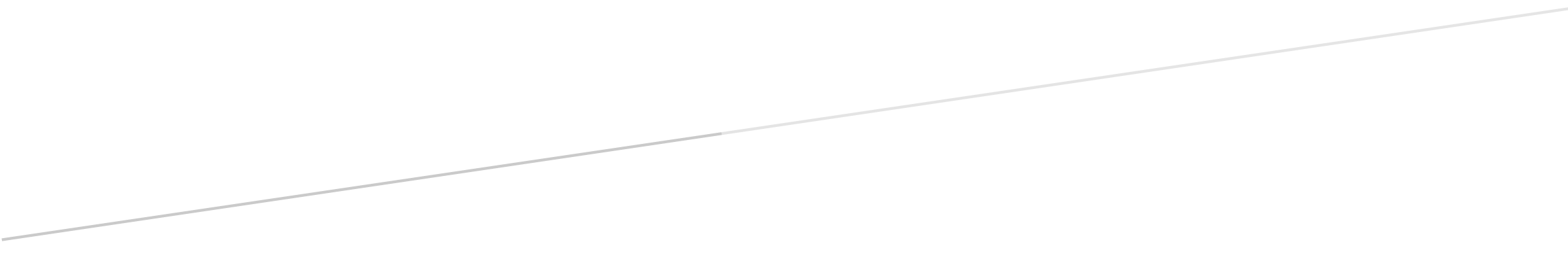 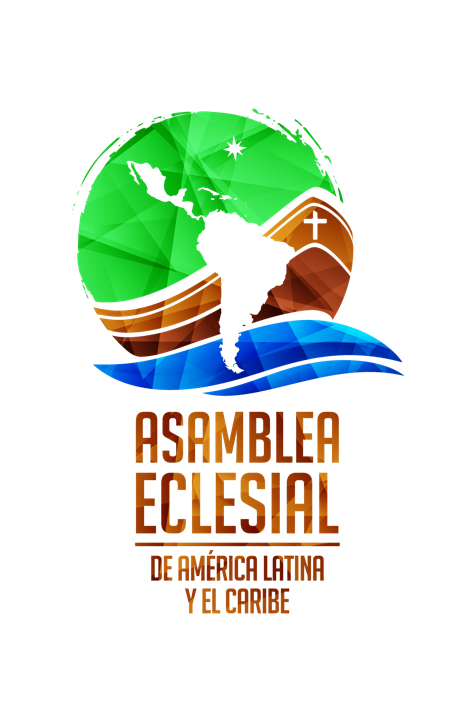 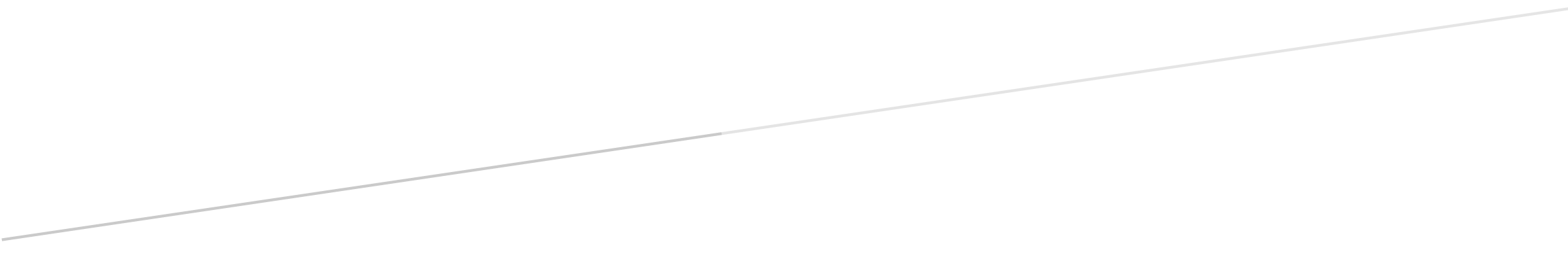 